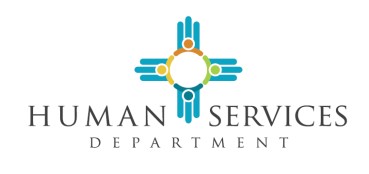 Termination of Trading Partner ID Provider Number:  ______________________  Trading Partner ID:  __________________ Provider Name:  ___________________________________________________________ Provider Address:  _________________________________________________________ City:  ____________________________  State:  _______________  Zip Code:  ________ I am requesting that Conduent, the New Mexico Medicaid Fiscal Agent, terminate my Trading Partner ID.  By canceling my Trading Partner ID, I understand that I: Will no longer be able to access the Conduent EDI Solutions website which includes the ability to access any electronic transaction responses; and,  Will no longer be able to submit health care transactions (such as claims, client eligibility inquiries, etc.) electronically through the Conduent EDI Solutions website.  Note: If you want to resume Conduent EDI Solutions access after your Trading Partner ID is terminated, you must re-enroll for a new Trading Partner ID or reactivate your current Trading Partner ID, based on existing enrollment requirements, by completing a new Trading Partner Agreement Form. Provider Representative Name (Please Print) Provider Representative Signature 	 	 	 	 	 	Date Please return this completed form to: Email to: HIPAA.DeskNM@hsd.nm.govNew Mexico Termination of Trading Partner ID 9/29/2022 